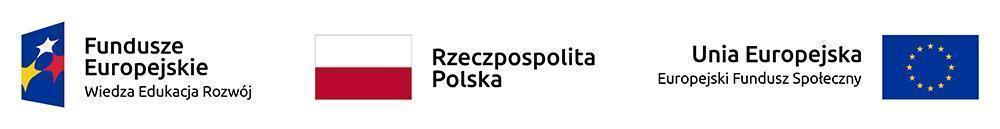 Projekt Grantowy „Pilotażowe wdrożenie modelu Specjalistycznych Centrów Wspierających Edukację Włączającą (SCWEW)” Program Operacyjny Wiedza Edukacja Rozwój 2014-2020 Oś Priorytetowa II Efektywne Polityki Publiczne dla Rynku Pracy, Gospodarki i Edukacji, Działania 2.10 Wysoka jakość systemu oświaty  Załącznik nr 1h do formularzaCzęść VIII- sprzęt dla osób niepełnosprawnych SCWEW                                               Cena  Oferty Data , pieczątka i podpis WykonawcylpNazwa IlośćCena bruttoWartość bruttoNazwa producenta1Schodołaz gąsienicowy z podjazdem Zagwarantowane przeszkolenie z zakresu obsługi urządzenia.1